Multiple District Four, Lions Clubs International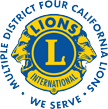 129 Los Aguajes Avenue, Santa Barbara, CA 93101Phone: 805-963-6681   Fax: 805-963-8254   Email: admin@md4office.orgMEMORANDUMTo:	MD-4 Committees and Endorsed ProjectsFrom:	California Lions MD4 OfficeRe:	MD4 2018 Convention Seminars and ExhibitsThe annual MD4 convention will take place February 21-23, 2020 in Visalia, California.  The headquarters hotel is the Marriott : 300 S. Court Visalia, California. SEMINAR ROOMThe Council of Governors will review the proposals for seminars and determine which will be approved for the benefit of the California Lions. MD4 Committees have priority.If you wish to conduct a seminar please include the following and mail/email to the address above: YOUR REQUEST FOR EXHIBIT SPACE MUST BE SENT NO LATER THAN OCTOBER 21, 2019 IN ORDER TO BE GUARANTEED SPACE.Who will be presenting:	Phone:	Email:	Title of the Seminar:	Short Description to be printed in the program:	Approximate # expected:	Length of time:	Preferred date/time: 	
       There is no guarantee the hours will be met, but every effort will be made.Audio-visual requirements:	Electrical hook-up:      yes           no
      Please note that you will be charged for any audio-visual equipment provided by the hotel; committees from their budgets.Send completed form to:  PDG Craig Cooper, 1170 Ackers Lane, Squaw Valley, CA 93675.  If you have questions, please call:  559-326-6034